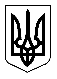 УкраїнаМЕНСЬКА МІСЬКА РАДАМенського району Чернігівської області(сорок перша сесія сьомого скликання)РІШЕННЯ04 серпня 2020 року			№ 348Про внесення змін до рішення 40 сесії 7 скликання Менської міської ради від 10 липня 2020 року № 303 Дудка А.М.Відповідно до поданих документів гр. Дудка А.М., щодо внесення змін до рішення 40 сесії 7 скликання Менської міської ради від 10.07.2020 р. № 303 «Про затвердження технічної документації із землеустрою щодо встановлення (відновлення) меж земельної ділянки під будівництво», керуючись ст.12 Земельного кодексу України, ст. 26 Закону України «Про місцеве самоврядування в Україні», Менська міська рада В И Р І Ш И Л А :1. Внести зміни до рішення 40 сесії 7 скликання Менської міської ради від 10.07.2020 р. № 303 «Про затвердження технічної документації із землеустрою щодо встановлення (відновлення) меж земельної ділянки під будівництво», де в тексті: « - гр. Дудко Анатолію Миколайовичу» 	замінити на текст:« - гр. Дудка Анатолію Миколайовичу» 	по всьому документу.2. Контроль за виконанням рішення покласти на постійну комісію з питань містобудування, будівництва, земельних відносин та охорони природи, згідно до регламенту роботи Менської міської ради сьомого скликання та на заступника міського голови з питань діяльності виконкому Гайдукевича М.В.Міський голова							Г.А. Примаков